REZULTATI PROGRAMA „3 KATA OBRAZOVANJA - 2023./2024.“:Prilagodba i izrada cjelokupne obvezne literature (udžbenika ili odabranih poglavlja udžbenika, znanstvenih članaka, profesorskih skripti itd.) za III. (zimski) semestar diplomskog studija psihologije na Sveučilištu u Zadru u zvučnom formatu (komunikacija s nositeljima kolegija i drugim stručnim djelatnicima na sveučilištu oko detaljne definicije opsega prilagodbe, prikupljanje literature, interpretacija teksta cjelokupne obvezne literature, prilagodba vizualnog sadržaja, snimanje i tonska obrada, uređivanje DAISY formata, izrada udžbenika)•	Prilagodba i izrada 5 udžbenika na uvećanom formatu za dvije slabovidne učenice 4. razreda Osnovne škole Sesvetska Sopnica1. ČITAM I PIŠEM 4, čitanka (prilagođena) iz hrvatskog jezika za četvrti razred osnovne škole / Pavličevi-Franić, Velički, Aladrović Slovaček, Domišljanović, izdavač: Alfa2. ČITAM I PIŠEM 4, jezični udžbenik (prilagođen) iz hrvatskog jezika za četvrti razred osnovne škole / Pavličevi-Franić, Velički, Aladrović Slovaček, Domišljanović, izdavač: Alfa 3. PRIRODA OKO MENE : udžbenik s radnom bilježnicom za šesti razred osnovne škole / Nataša Kletečki, izdavač: Alka Script4. MOJ MALI MATEMATIČKI SVIJET 4 : udžbenik s radnom bilježnicom za učenike četvrtog razreda osnovne škole - 1. dio / Biljana Basarić Čulk, Kristina Kostadinovska, Ivan Mrkonjić Đurđica Salamon Padjen, izdavač: Alka Script5. MOJ MALI MATEMATIČKI SVIJET 4 : udžbenik s radnom bilježnicom za učenike četvrtog razreda osnovne škole - 2. dio / Biljana Basarić Čulk, Kristina Kostadinovska, Ivan Mrkonjić Đurđica Salamon Padjen, izdavač: Alka ScriptPrilagodba i izrada 2 radne bilježnice za slijepe i slabovidne učenike 4. razred opće gimnazije u odgovarajućem digitalnom formatu:1. FONOPLOV 4 : integrirana radna bilježnica iz hrvatskog jezika za četvrti razred gimnazija i četverogodišnjih strukovnih škola / Dragica Dujmović Markusi, Vedrana Močnik, Romana Žukina, Profil Klett, Zagreb, 2021., format: e-udžbenik2. BIOLOGIJA 4 - radna bilježnica za biologiju u četvrtom razredu gimnazije / Damir Bendelja, Žaklin Lukša, Mario Slatki, Marko Šafran, Školska knjiga, Zagreb, 2021., format: e-udžbenikPružena pomoć i prilagođeni odgojno-obrazovni i nastavni oblici, metode i sredstva rada potrebama i sposobnostima slijepih i slabovidnih studenata psihologije na Sveučilištu u Zadru,  učenice Osnovne škole Sopnica i učenika završnog razreda XI. gimnazije u Zagrebu, ali i ostalih studenata koji koriste iste udžbenike i imaju slične senzoričke i motoričke teškoćePopis literature prilagođene tijekom trajanja programa može se zatražiti u specijalnoj knjižnici Čujem, vjerujem, vidim PROJEKT JE FINANCIRAN SREDSTVIMA MINISTARSTVA ZNANOSTI I OBRAZOVANJA REPUBLIKE HRVATSKE.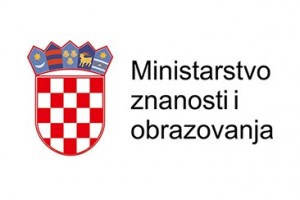 